Karta oceny zgodności z kryteriami wyboru w ramach przedsięwzięcia  P.1.2. ROZWÓJ PRZEDSIĘBIORCZOŚCIPodpis oceniającego:Dane dotyczące wnioskodawcyDane dotyczące wnioskodawcyDane dotyczące wnioskodawcyDane dotyczące wnioskodawcyDane dotyczące wnioskodawcyDane dotyczące wnioskodawcyDane dotyczące wnioskodawcyDane dotyczące wnioskodawcyNumer wnioskuNumer wnioskuNumer wnioskuNumer wnioskuNumer wnioskuImię i nazwisko /nazwa I adres wnioskodawcyImię i nazwisko /nazwa I adres wnioskodawcyImię i nazwisko /nazwa I adres wnioskodawcyImię i nazwisko /nazwa I adres wnioskodawcyImię i nazwisko /nazwa I adres wnioskodawcyTytuł wnioskuTytuł wnioskuTytuł wnioskuTytuł wnioskuTytuł wnioskuData złożenia wnioskuData złożenia wnioskuData złożenia wnioskuData złożenia wnioskuData złożenia wnioskuDane dotyczące oceniającegoDane dotyczące oceniającegoDane dotyczące oceniającegoDane dotyczące oceniającegoDane dotyczące oceniającegoDane dotyczące oceniającegoDane dotyczące oceniającegoDane dotyczące oceniającegoImię i nazwisko oceniającegoImię i nazwisko oceniającegoImię i nazwisko oceniającegoReprezentowany sektorReprezentowany sektorReprezentowany sektorLp.KryteriumLiczba pktLiczba pktUszczegółowienieUszczegółowieniePrzyznane punkty (należy zakreślić właściwą wartość np.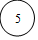 Uzasadnienie (pole obowiązkowe)1.Wnioskodawca przewiduje oddziaływanie operacji na grupę w niekorzystnej sytuacji i przedstawił uzasadnienie1. pozytywne oddziaływanie na  zidentyfikowaną w LSR grupę w niekorzystnej sytuacji: 5 pktJeżeli Wnioskodawca nie spełnił powyższych warunków: 0 pktMax 5
Max 5
Grupa w niekorzystnej sytuacji została zdiagnozowana i zdefiniowana w Lokalnej Strategii Rozwoju i to:Kobiety. Przykładem pozytywnego oddziaływania na sytuację grupy w niekorzystnej sytuacji jest zatrudnienie Kobiety na stanowisku pracy stworzonym w wyniku realizacji operacji, W celu zachowania elastyczności kryterium i równych szans Wnioskodawców, nie zdefiniowano zamkniętej listy oddziaływań. Zadaniem Wnioskodawcy jest przedstawienie we wniosku szczegółowego i przejrzystego uzasadnienia, w jaki sposób zaplanowana działalność wpłynie pozytywnie na sytuację Kobiet jako grupy w niekorzystnej sytuacji..Weryfikacja odbędzie się w oparciu o informacje zawarte we wniosku i/lub biznesplanie Uwaga: należy z nazwy wymienić grupę w niekorzystnej sytuacji.Grupa w niekorzystnej sytuacji została zdiagnozowana i zdefiniowana w Lokalnej Strategii Rozwoju i to:Kobiety. Przykładem pozytywnego oddziaływania na sytuację grupy w niekorzystnej sytuacji jest zatrudnienie Kobiety na stanowisku pracy stworzonym w wyniku realizacji operacji, W celu zachowania elastyczności kryterium i równych szans Wnioskodawców, nie zdefiniowano zamkniętej listy oddziaływań. Zadaniem Wnioskodawcy jest przedstawienie we wniosku szczegółowego i przejrzystego uzasadnienia, w jaki sposób zaplanowana działalność wpłynie pozytywnie na sytuację Kobiet jako grupy w niekorzystnej sytuacji..Weryfikacja odbędzie się w oparciu o informacje zawarte we wniosku i/lub biznesplanie Uwaga: należy z nazwy wymienić grupę w niekorzystnej sytuacji.052.Wnioskodawca deklaruje:wniesienie wkładu własnego wyższego od minimalnego o wartość w przedziale powyżej 5% do 10% włącznie: 5 pkt;wniesienie wkładu własnego wyższego od minimalnego o więcej niż 10%: 10 pktMax 10 
Max 10 
W ramach kryterium oceniana będzie wielkość zaangażowanych środków własnych wnioskodawcy w ramach wkładu własnego w realizację projektu.Premiowane będą projekty, w których wnioskodawcy deklarują wkład własny na poziomie wyższym niż minimalny określony w LSR i odpowiednim Programie.Weryfikacja nastąpi w oparciu o informacje zawarte we wniosku o dofinansowanie i/lub biznesplanie. Kryterium zostanie uznane za spełnione:w pkt 1. w sytuacji, jeśli Wnioskodawca zadeklaruje wniesienie wkładu własnego wyższego od minimalnego o wartość w przedziale powyżej 5% do 10% włączniew pkt 2. w sytuacji, jeśli Wnioskodawca zadeklaruje wniesienie wkładu własnego wyższego od minimalnego o więcej niż 10%.Przy obliczaniu wysokości wkładu własnego stosuje się matematyczne zasady zaokrągleń z dokładnością do dwóch miejsc po przecinku.Kryterium rozłączne, punkty nie sumują się.W ramach kryterium oceniana będzie wielkość zaangażowanych środków własnych wnioskodawcy w ramach wkładu własnego w realizację projektu.Premiowane będą projekty, w których wnioskodawcy deklarują wkład własny na poziomie wyższym niż minimalny określony w LSR i odpowiednim Programie.Weryfikacja nastąpi w oparciu o informacje zawarte we wniosku o dofinansowanie i/lub biznesplanie. Kryterium zostanie uznane za spełnione:w pkt 1. w sytuacji, jeśli Wnioskodawca zadeklaruje wniesienie wkładu własnego wyższego od minimalnego o wartość w przedziale powyżej 5% do 10% włączniew pkt 2. w sytuacji, jeśli Wnioskodawca zadeklaruje wniesienie wkładu własnego wyższego od minimalnego o więcej niż 10%.Przy obliczaniu wysokości wkładu własnego stosuje się matematyczne zasady zaokrągleń z dokładnością do dwóch miejsc po przecinku.Kryterium rozłączne, punkty nie sumują się.05103.Wnioskodawca posiada siedzibę / oddział na obszarze LGD lub dodatkowe miejsce prowadzenia działalności gospodarczej od co najmniej 6 miesięcy przed dniem złożenia wniosku. Max. 13Max. 13Weryfikacja nastąpi wyłącznie w oparciu o dokumenty przedstawione przez Wnioskodawcę: aktualny wydruk z Centralnej Ewidencji i Informacji Działalności Gospodarczej lub Krajowego Rejestru Sądowego (wykonany w ciągu 3 miesięcy przed dniem złożenia wniosku o przyznanie pomocy)i. Dokument powinien zawierać datę zgłoszenia siedziby firmy lub dodatkowego miejsca prowadzenia działalności gospodarczej.Jeżeli Wnioskodawca posiada siedzibę / oddział na obszarze LGD lub dodatkowe miejsce prowadzenia działalności gospodarczej krócej niż 6 miesięcy przed dniem złożenia wniosku punktów nie przyznaje się.Weryfikacja nastąpi wyłącznie w oparciu o dokumenty przedstawione przez Wnioskodawcę: aktualny wydruk z Centralnej Ewidencji i Informacji Działalności Gospodarczej lub Krajowego Rejestru Sądowego (wykonany w ciągu 3 miesięcy przed dniem złożenia wniosku o przyznanie pomocy)i. Dokument powinien zawierać datę zgłoszenia siedziby firmy lub dodatkowego miejsca prowadzenia działalności gospodarczej.Jeżeli Wnioskodawca posiada siedzibę / oddział na obszarze LGD lub dodatkowe miejsce prowadzenia działalności gospodarczej krócej niż 6 miesięcy przed dniem złożenia wniosku punktów nie przyznaje się.0134Wnioskodawca nie zalegał z opłaceniem kosztów prowadzenia działalności gospodarczej oraz opłatami lokalnymi w ciągu 3 miesięcy przed dniem złożenia wniosku. Wnioskodawca przedstawił:1. zaświadczenie z właściwego Urzędu Skarbowego: 5 pkt, 2. zaświadczenie z właściwego oddziału Zakładu Ubezpieczeń Społecznych: 5 pkt, 3. zaświadczenie z właściwego Urzędu Miasta/Urzędu Gminy: 5 pkt.Max 15Max 15Wnioskodawca we wniosku o dofinansowanie wskazuje na spełnienie kryterium i obowiązkowo załącza do wniosku stosowne dokumenty: aktualne, urzędowe zaświadczenia o niezaleganiu z płatnościami wydane przez właściwy Urząd Skarbowy, oddział Zakładu Ubezpieczeń Społecznych i/lub właściwy Urząd Miasta/Gminy. Za przedłożone zaświadczenie Wnioskodawca otrzymuje po 5 pkt. W przypadku wskazania przez Wnioskodawcę spełnienia kryterium, jednak niezałączenia stosownych dokumentów do wniosku o dofinansowanie, punkty w ramach kryterium nie zostaną przyznane.Punkty w ramach kryterium sumują się: do zdobycia 0, 5, 10 lub 15 pkt.Wnioskodawca we wniosku o dofinansowanie wskazuje na spełnienie kryterium i obowiązkowo załącza do wniosku stosowne dokumenty: aktualne, urzędowe zaświadczenia o niezaleganiu z płatnościami wydane przez właściwy Urząd Skarbowy, oddział Zakładu Ubezpieczeń Społecznych i/lub właściwy Urząd Miasta/Gminy. Za przedłożone zaświadczenie Wnioskodawca otrzymuje po 5 pkt. W przypadku wskazania przez Wnioskodawcę spełnienia kryterium, jednak niezałączenia stosownych dokumentów do wniosku o dofinansowanie, punkty w ramach kryterium nie zostaną przyznane.Punkty w ramach kryterium sumują się: do zdobycia 0, 5, 10 lub 15 pkt.0510155Klarowność przedstawionego budżetu i jego adekwatność do zaproponowanego projektu.Max. 10Max. 10Kryterium weryfikowane na podstawie opisu we wniosku o wsparcie.Czy wydatki w budżecie służą realizacji zadań określonych we wniosku? Czy przyjęte w budżecie stawki i koszty są zgodne ze standardem i cenami rynkowymi.Kryterium weryfikowane na podstawie opisu we wniosku o wsparcie.Czy wydatki w budżecie służą realizacji zadań określonych we wniosku? Czy przyjęte w budżecie stawki i koszty są zgodne ze standardem i cenami rynkowymi.0106Wnioskodawca przewidział zastosowanie wytycznych dotyczących wizualizacji i promocji opracowanych przez LGD:7 pktWnioskodawca nie przewidział zastosowanie wytycznych dotyczących wizualizacji i promocji opracowanych przez LGD: 0 pktMax. 7Max. 7Wnioskodawca odniósł się do wytycznych, wyliczył i szczegółowo opisał, które z elementów wizualizacji zostaną wykorzystane w ramach operacji. Weryfikacja nastąpi w oparciu o informacje zawarte we wniosku o dofinansowanie i/lub biznesplanie.Wnioskodawca odniósł się do wytycznych, wyliczył i szczegółowo opisał, które z elementów wizualizacji zostaną wykorzystane w ramach operacji. Weryfikacja nastąpi w oparciu o informacje zawarte we wniosku o dofinansowanie i/lub biznesplanie.07RAZEMRAZEM6060Minimalna liczba punktów, którą musi uzyskać operacja, aby mogła być wybrana do realizacji wynosi 31 punktów na 60 możliwych.Minimalna liczba punktów, którą musi uzyskać operacja, aby mogła być wybrana do realizacji wynosi 31 punktów na 60 możliwych.